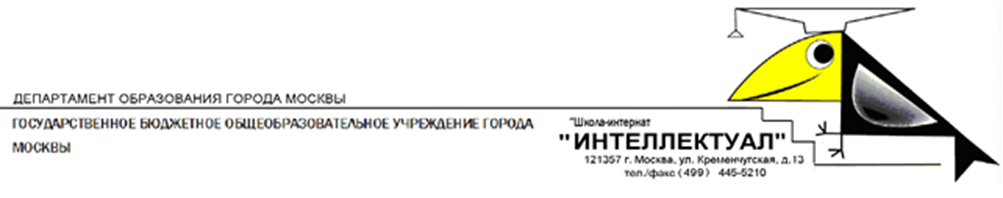 16.04.2015Учителю математики, члену Управляющего совета ГБОУ «Школа-интернат «Интеллектуал»Сгибневу А.И.От и.о. директора ГБОУ «Школа-интернат «Интеллектуал» Тихорского Ю.Б.Уважаемый Алексей Иванович!В ответ на Ваши обращения от 08.04.2015 №№ 83419-83426 в общественную приемную ДОгМа в электронной форме по вопросам обеспечения финансирования школы в следующем учебном году, после получения консультаций в ГКУ Дирекция ДОгМа, сообщаю следующее:1)  Какой размер норматива государственного финансирования на реализацию образовательных программ начального общего, основного общего и среднего общего образования планируется в 2015-16 учебном году? Когда он будет утвержден?Постановлением    Правительства  города   Москвы   от   22   марта 2011 г. № 86-ПП «О проведении пилотного проекта по развитию общего образования в городе Москве» утверждены нормативные затраты на оказание государственных услуг по реализации образовательных программ начального общего образования в размере 85,0 тыс. рублей, основного общего образования в размере 107,0 тыс. рублей, среднего общего образования в размере 123,0 тыс. рублей в государственных образовательных организациях, участвующих в реализации пилотного проекта.Указанные нормативы финансирования в полном объеме обеспечивают потребности школы в оказании образовательных услуг, в связи с чем их изменять в 2015-2016 учебном году не планируется.2) Какой размер норматива государственного финансирования на одного обучающегося – ученика своей школы по дополнительным образовательным программам планируется в 2015-16 учебном году? Когда он будет утвержден?В соответствии с приказом Департамента образования города Москвы от 17 декабря 2014 г. № 922 «О мерах по развитию дополнительного образования детей в 2014-2015 учебном году» объем дополнительного финансирования на 1 обучающегося, осваивающего программы начального общего образования составляет 12,0 тыс. рублей, осваивающего программы основного общего образования – 16,0 тыс. рублей, осваивающего программы среднего  общего образования – 20,0 тыс. рублей, на 1 обучающегося в возрасте до 18 лет, осваивающего программы среднего профессионального  образования – 20,0 тыс. рублей.3) Какой размер норматива государственного финансирования на одного обучающегося – ученика других школ по дополнительным образовательным программам планируется в 2015-16 учебном году? Когда он будет утвержден?В соответствии с приказом Департамента образования города Москвы от 17 декабря 2014 г. № 922 «О мерах по развитию дополнительного образования детей в 2014-2015 учебном году» на обучающихся в возрасте до 18 лет, осваивающих дополнительные общеразвивающие программы на базовом и углубленном уровнях, из других общеобразовательных организаций расчетная сумма дополнительного финансирования определена в размере 100,0 тыс. рублей, осваивающих дополнительные общеразвивающие программы на ознакомительном уровне - 60,0 тыс. рублей. Объем дополнительного финансирования по обеспечению реализации дополнительных  общеразвивающих   программ  обучающихся в возрасте до 18 лет из других общеобразовательных организаций рассчитывается по формуле в соответствии с занятым местом в рейтинге образовательных организаций.4) Какой порядок софинансирования дополнительных образовательных программ будет использоваться в 2015-16 учебном году? Когда он будет утвержден?В соответствии с Указом Президента РФ от 7 мая 2012 г. № 599 «О мерах по реализации государственной политики в области образования и науки» необходимо обеспечить увеличение к 2020 году числа детей в возрасте от 5 до 18 лет, обучающихся по дополнительным образовательным программам, в общей численности детей этого возраста до 70-75 процентов, предусмотрев, что 50 процентов из них должны обучаться за счет бюджетных ассигнований.5) Какой размер норматива государственного финансирования на содержание детей  с круглосуточным пребыванием в образовательной организации, имеющей интернат, планируется в 2015-16 учебном году? Когда он будет утвержден?В соответствии с приказом Департамента образования города Москвы от 23 марта 2012 г. № 130  «Об утверждении нормативов финансового обеспечения оказания государственных услуг, расчетно­нормативных расходов на содержание имущества, первоначально рассчитанных корректирующих коэффициентов для государственных учреждений, находящихся в ведении Департамента образования города Москвы» норматив на  содержание детей в образовательной организации, имеющей интернат составляет 21,0 тыс. рублей.  6) Какие размер нормативов на содержание имущества и коммунальные платежи планируется в 2015-16 учебном году? Когда он будет утвержден?В соответствии с приказом Департамента  образования   города   Москвы   от   27 ноября 2013 г. № 807 «Об утверждении нормативов и порядка расчета объема расходов на содержание имущества образовательных организаций, подведомственных Департаменту образования города Москвы, реализующих отдельные образовательные программы» норматив расходов на содержание имущества образовательных организаций на 1 обучающегося по образовательным программам дошкольного образования составляет 10,0 тыс. рублей, по образовательным программам  начального общего образования, основного общего образования,  среднего  общего образования – 8,0 тыс. рублей, по программам подготовки квалифицированных рабочих, служащих, подготовки специалистов среднего звена: бакалавриата, специалитета и магистратуры  – 19,0 тыс. рублей.7)  Какие размер нормативов на содержание имущества и коммунальные платежи на число детей  с круглосуточным пребыванием в образовательной организации, имеющей интернат, планируется в 2015-16 учебном году? Когда он будет утвержден?Нормативов на содержание имущества применяется в  соответствии с приказом Департамента  образования   города   Москвы   от   27 ноября 2013 г. № 807 «Об утверждении нормативов и порядка расчета объема расходов на содержание имущества образовательных организаций, подведомственных Департаменту образования города Москвы, реализующих отдельные образовательные программы» в размере 8,0 тыс. рублей.Кроме этого,  приказом Департамента образования города Москвы от 23 марта 2012 г. № 130  «Об утверждении нормативов финансового обеспечения оказания государственных услуг, расчетно­нормативных расходов на содержание имущества, первоначально рассчитанных корректирующих коэффициентов для государственных учреждений, находящихся в ведении Департамента образования города Москвы» на детей  с круглосуточным пребыванием в образовательной организации, имеющей интернат, установлен норматив 21,0 тыс. рублей на ребенка в год. 8) Когда и в какой форме будет открыта подача заявок на госработы на 2015-2016 учебный год? К какому сроку будут объявлены решения по итогам рассмотрения заявок?По практике 2014 финансового года портал государственных работ для подачи заявок на государственные работы на 2015 – 2016 учебный год будет открыт в июне – августе 2015 г. Решением Учредителя будут установлены конкретные сроки рассмотрения заявок.На все вышеперечисленные услуги и нормативы применяются корректирующие коэффициенты для обучающихся из числа детей-инвалидов, за исключением детей-инвалидов с нарушениями опорно-двигательного аппарата, слепых и слабовидящих детей-инвалидов - 2,0, для обучающихся из числа детей-инвалидов с нарушениями опорно-двигательного аппарата, слепых и слабовидящих детей-инвалидов - 3,0 (за исключением  финансирования по обеспечению реализации дополнительных  общеразвивающих   программ   на обучающихся из других общеобразовательных организаций).Тихорский Ю.Б.